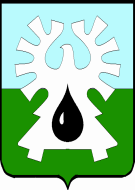 МУНИЦИПАЛЬНОЕ ОБРАЗОВАНИЕ ГОРОД УРАЙХанты-Мансийский автономный округ – ЮграАДМИНИСТРАЦИЯ ГОРОДА УРАЙПОСТАНОВЛЕНИЕот      ____________________                                                                              № ____________О закреплении муниципальных дошкольныхобразовательных организаций за конкретнымитерриториями муниципального образованиягородской округ  город УрайВ соответствии с частью 3 статьи 67 Федерального закона от 29.12.2012 №273-ФЗ «Об образовании в Российской Федерации», приказом Министерства образования и науки Российской Федерации от 08.04.2014 №293 «Об утверждении Порядка приема на обучение по образовательным программам дошкольного образования», в целях реализации прав граждан на получение общедоступного и бесплатного дошкольного образования в муниципальных дошкольных образовательных организациях города Урай:1. Закрепить муниципальные дошкольные образовательные организации за следующими территориями муниципального образования городской округ город Урай:1.1. муниципальное бюджетное дошкольное образовательное учреждение «Детский сад №6 «Дюймовочка», Муниципальное бюджетное дошкольное образовательное учреждение «Детский сад №12» - микрорайоны: 1, 2, Западный (за исключением домов 11 - 13, 19, 21); улицы: Ленина (за исключением домов: 91, 91А, 93, 100), Лесная, Буровиков; все территории дачных, садоводческих и огороднических некоммерческих объединений граждан, находящихся в границах муниципального образования городской округ город Урай; территории, находящиеся в границах муниципального образования городской округ город Урай, за которыми не закреплены иные муниципальные дошкольные образовательные организации;1.2. Муниципальное бюджетное дошкольное образовательное учреждение «Детский сад № 7 «Антошка» - улицы: Ленина (дома: 91, 91А, 93, 100), Толстого, Маяковского, Гоголя, Некрасова, Островского, Герцена, Чехова, Пионеров, Космонавтов, Северная, Шевченко; микрорайоны: 1А (дома: 1 – 68); Западный (дома: 19, 21);1.3. муниципальное бюджетное дошкольное образовательное учреждение «Детский сад №8 «Умка» – микрорайоны: 2А (за исключением домов 1 - 10, 20); 1Г (дома: 55, 56, 61 – 64); 1Д (дома: 65 – 89); Лесной; улицы: Геофизиков, Чернякова, Трудовых резервов; все территории дачных, садоводческих и огороднических некоммерческих объединений граждан, находящихся в границах муниципального образования городской округ город Урай;1.4. муниципальное бюджетное дошкольное образовательное учреждение «Детский сад № 10 «Снежинка» - микрорайоны: Западный (дома: 11 – 13), 1А (дома: 69 – 84); 2А (дома: 1 - 10, 20);  Центральный; улицы: Кондинская, Озерная, Отрадная, Туманная, Тенистая, Яковлева, Брусничная, Геологов, Энтузиастов, Первопроходцев, Романтиков, Тюменская, Югорская, переулки: Средний, Пригородный, Восточный; Промзона;1.5. Муниципальное бюджетное дошкольное образовательное учреждение «Детский сад №14» – микрорайоны: 1Г (за исключением домов 55, 56, 61 - 64);  1Д (за исключением домов 65 - 89); Электросети; Солнечный (улицы: Солнечная, Дружная, Звездная, Звонкая, Радужная, Счастливая, Светлая, Мирная, Задорная, Веселая, Луговая, Майская; переулки: Лунный, Тихий, Ясный, Узорный, Дивный); улицы: Механиков, Нагорная, Кольцова, Садовая, Сибирская, Нефтяников, Осенняя, Рябиновая, Молодежная, Березовая, Весенняя, Цветочная, Кедровая, Сосновая, Песчаная, Урусова, Магистральная;1.6. муниципальное бюджетное дошкольное образовательное учреждение «Детский сад компенсирующей направленности № 16 «Золотой ключик» - вся территория в границах муниципального образования городской округ город Урай (для лиц, которым выдано заключение территориальной психолого-медико-педагогической комиссии города Урай);1.7. муниципальное бюджетное дошкольное образовательное учреждение «Детский сад № 19 «Радость», Муниципальное бюджетное дошкольное образовательное учреждение «Детский сад №21» - микрорайоны: 3, Леспромхоз, Аэропорт; улицы: Энергетиков, Спортивная, Береговая, Зеленая, Таежная; все территории дачных, садоводческих и огороднических некоммерческих объединений граждан, находящихся в границах муниципального образования городской округ город Урай.2. Признать утратившим силу постановление администрации города Урай от 11.04.2017 №919 «О закреплении муниципальных дошкольных образовательных организаций за конкретными территориями муниципального образования городской округ город Урай».3. Опубликовать постановление в газете «Знамя» и разместить на официальном сайте органов местного самоуправления города Урай в информационно-телекоммуникационной сети «Интернет».4. Контроль за выполнением постановления возложить на заместителя главы города Урай С.В.Круглову.Глава города Урай                     	                                                     А.В. Иванов